Trabajemos en casa Lenguaje y Comunicación. Semana del 30 de Marzo al 03 de Abril5° básico Nombre del estudiante: 	______________________________________________________________________Fecha: 		 Nota: la revisión de la guías 1, 2 y 3 será el día viernes 03 de abril, lo cual se debe mandar fotos de lo trabajado  al correo camila.c.c.moreira@gmail.com _________________________________Estructura de un Artículo Informativo 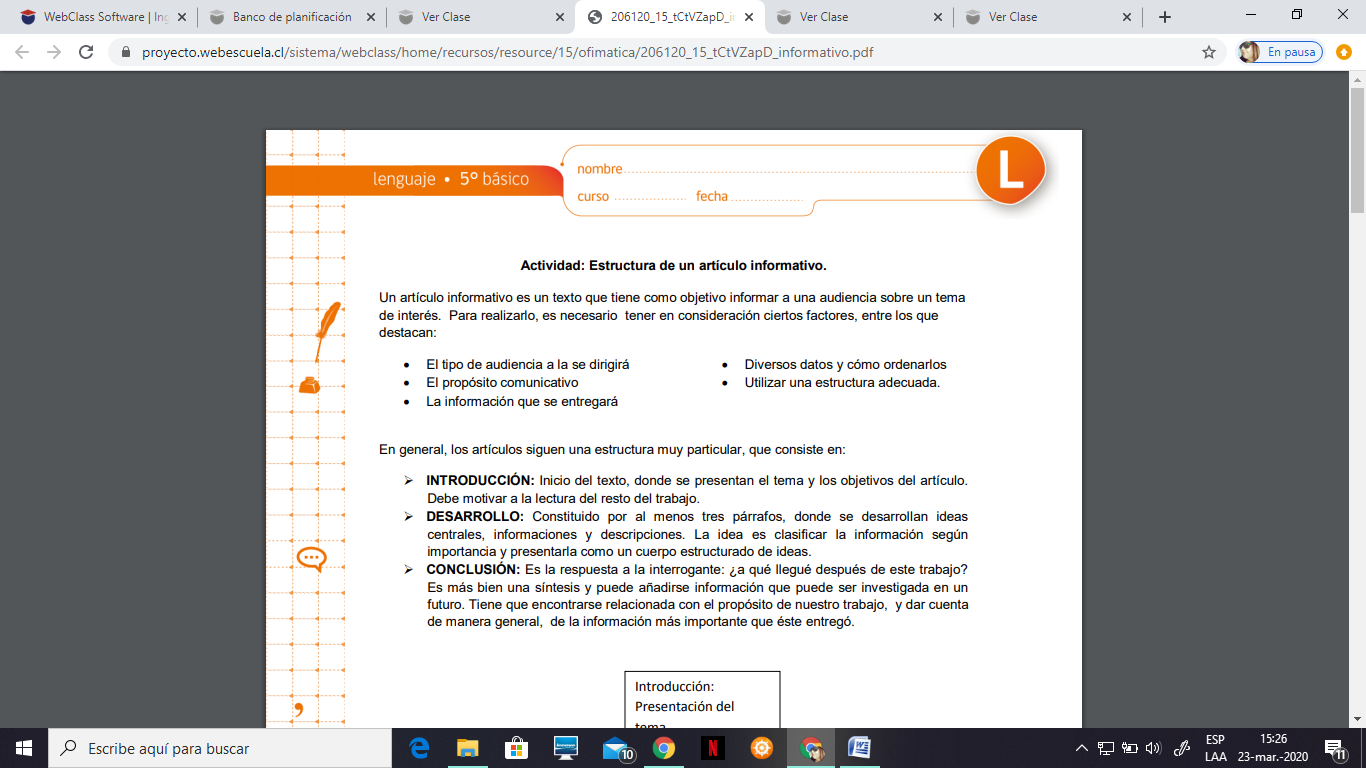 Ejemplo 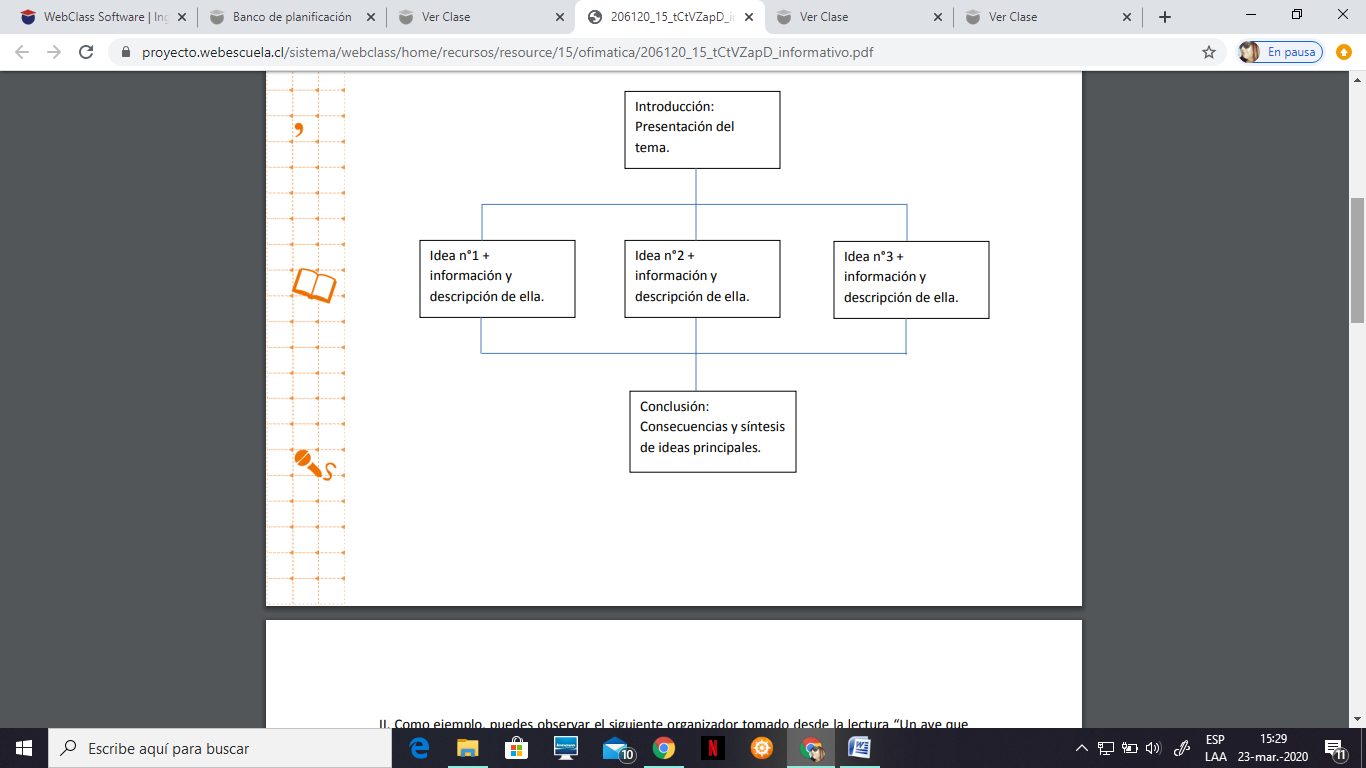 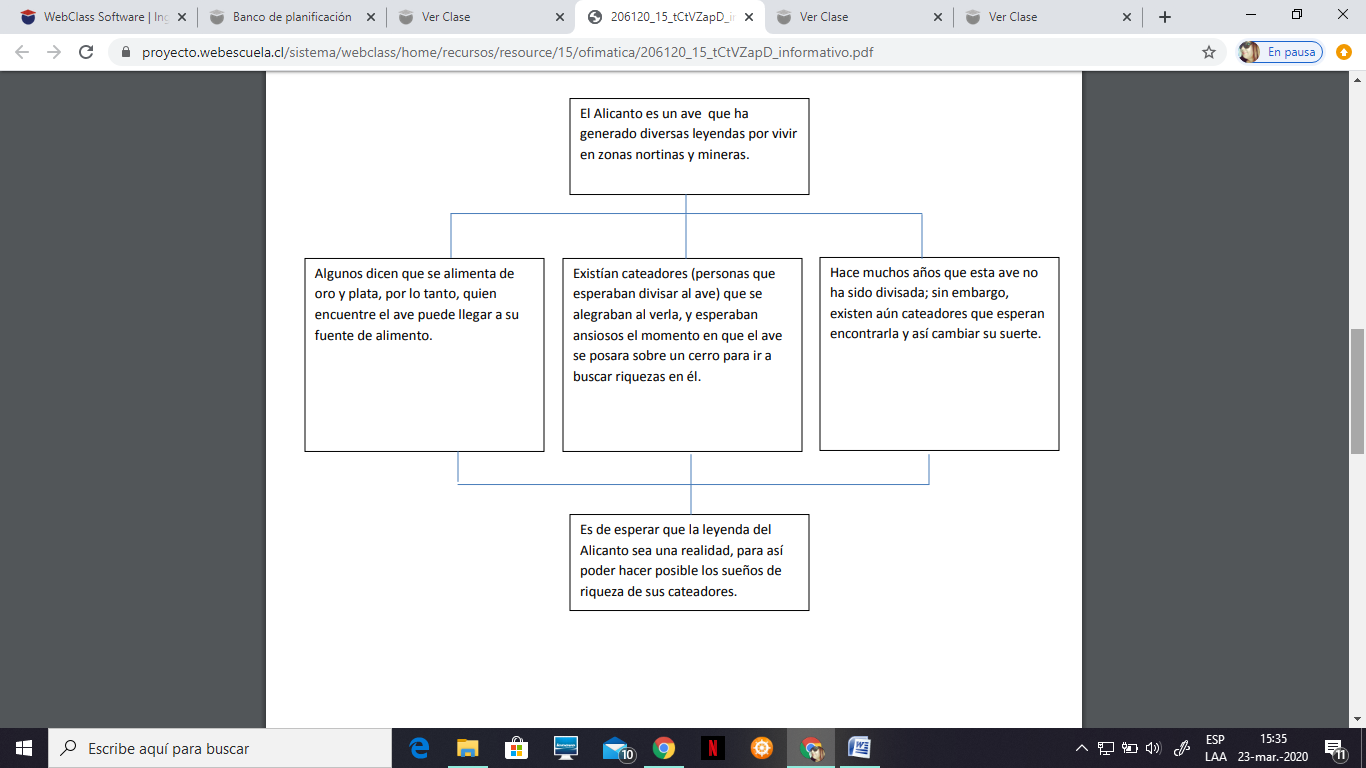 Actividad 1. Una vez que haya comprendido esta estructura, Selecciona un tema de tú interés y  complete el organizador con la información que ha seleccionado para su informe. Esto le ayudará a establecer un orden y dar coherencia a su trabajo.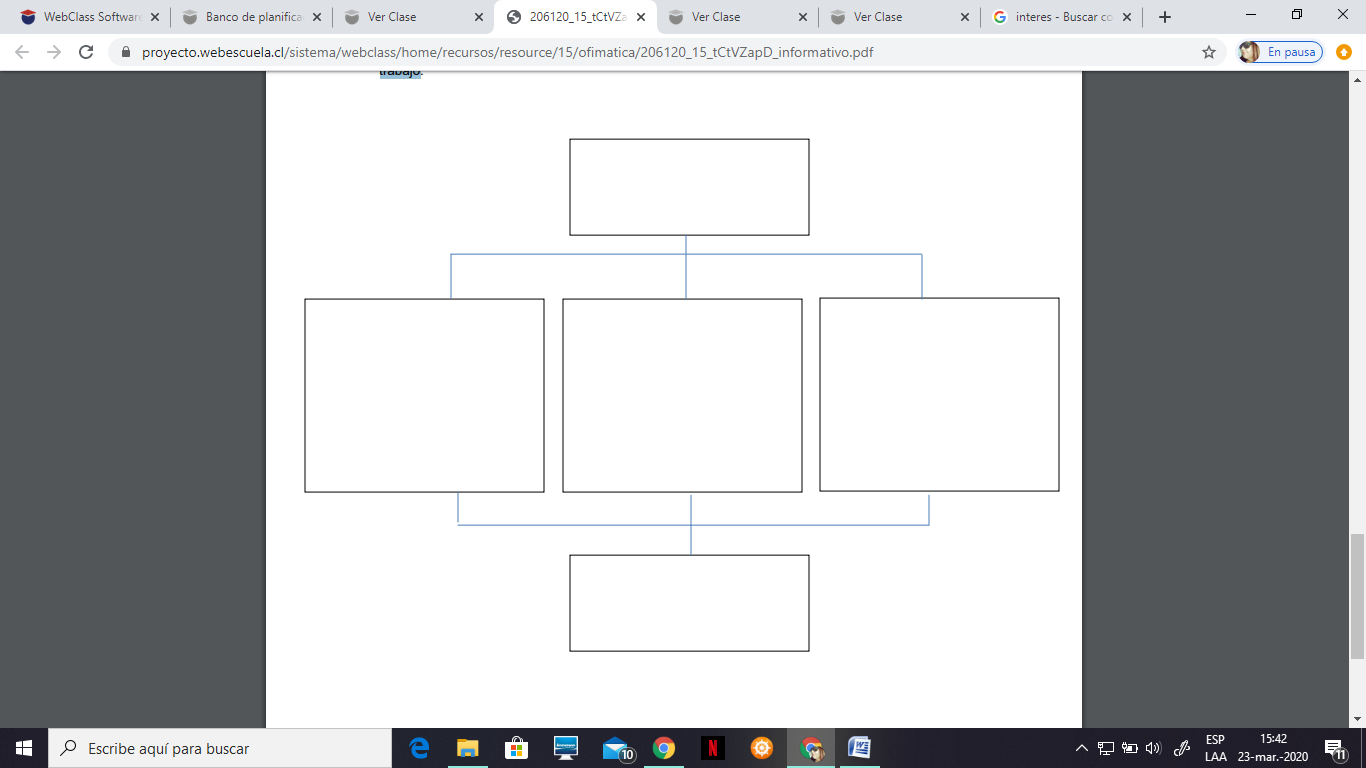 Actividad 2. Ahora Comienza con la elaboración de tu propio texto informativo recuerda escoger un tema que no sea tan aplio ejemplo. 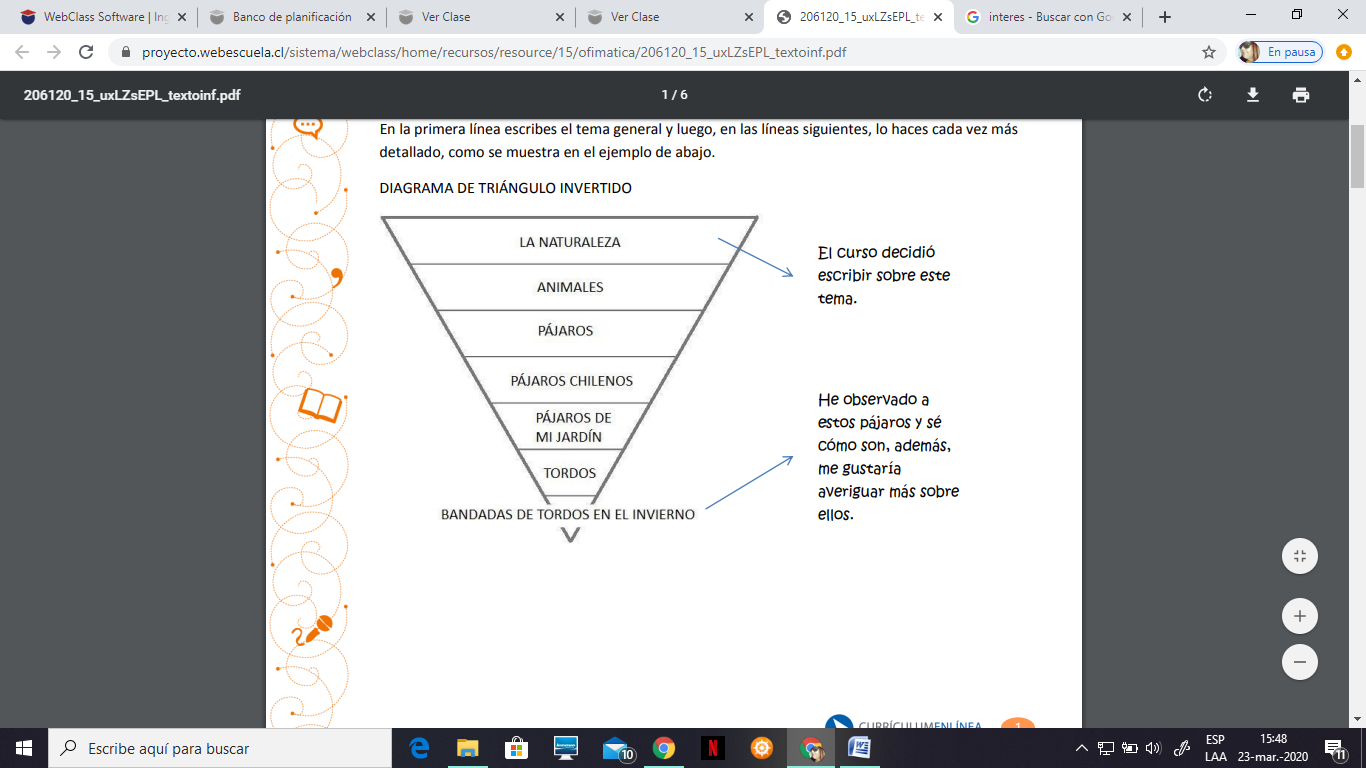 SELECCIONA LO QUE QUIERES AVERIGUAR Para comenzar a averiguar sobre un tema, es importante partir desde lo que ya conoces y desde allí ir ampliando o refinando la búsqueda.Antes de partir escribiendo es conviene tener claro para qué se escribe y cómo son las personas que leerán el texto. Así, podrás tener claro tu objetivo y también hacer tu escrito más interesante para los posibles lectores.Suerte en tu escritura. 